ZŠ Chomutov, Na Příkopech 895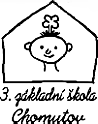 Plán práce školy na školní rok 2020– 2021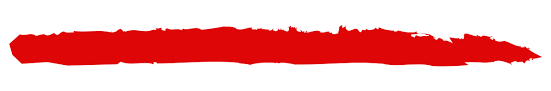 Vypracoval: Miloslav HonsObsah1	Základní koncepce a zaměření školy	22	Učební PlÁNA PRO 1.a2.ROČNÍK	43	Plán práce v bodech	63.1	Organizace školního roku 2019/2020	73.2	Ostatní důležitá data	103.3	Komentář k některým aktivitám	133.4   Přidělení jednotlivých soutěží a olympiád………………………………………………154	Organizační a personální zabezpečení	165	Technicko – materiální úkoly 	216	Úkoly v oblasti výchovy a vzdělávání	247	Přílohy:	27.1	PLÁN PRÁCE KOORDINÁTORA ŠVP ………………………………………………25	7.2   PLÁN PRÁCE VÝCHOVNÉHO PORADCE………………………………………….257.3   PLÁN PRÁCE METODIKA SPJ  ………………………………………...…………....267.4   PLÁN PRÁCE ŠKOLNÍHO PSYCHOLOGA – funkce není obsazena ……...………...277.5   PLÁN PRÁCE METODIKA ENVIRONMENTÁLNÍ VÝCHOVY………….………..287.6   Plán práce KICT – uložen u ŘŠ………………………………………...……………….297.7	PLÁN PRÁCE–ŠKOLNÍ DRUŽINY	307.8	ROČNÍ PLÁN PRÁCE ŠKOLNÍHO KLUBU  ………………………………………...357.9   Plán DVPP	397.10 Struktura zaměstnanců + odučené hodiny, jak a kým	417.11 Počet úrazů ……………………………………………………………………………...457.12 Plán klíčových sportovních akcí – bude doplněn po vydání plánu AŠSK	458      Příloha k celkovému přehledu o pedagogických pracovnících + odučené hodiny - není veřejně přístupná, je jen uložena u ředitele školy							 „Čím méně budeme dnes dávat peněz a hlavně naší pozornosti, času a lásky výchově našich dětí, o to víc zažijeme zklamání a budeme potřebovat více policistů a kriminálů v budoucnosti“MH1. Základní koncepce a zaměření školySpolečně otevíráme stránky plánu práce nejstarší chomutovské základní školy. Byla postavena v letech 1892-1893 a od r. 1894 se v ní nepřetržitě vyučuje. Letos jsme našli dokumenty, že se provizorně učilo už v letech výstavby, hlavně v roce 1893. Po celou dobu své existence se škola různě měnila a vyvíjela. Ale i o takto staré škole se můžeme stále dozvídat něco nového. Například až v roce 2018 jsme zjistili, že přístavba vznikla už v roce 1923 a v roce 1955 bylo přistavěno ještě jedno patro. Zmizely suché záchody, boční schodiště a původní budova byla propojena s přístavbou ve druhém patře.  Věřím, že se tento proces nezastaví ani v dnešní době, která nabízí obrovské možnosti všem, kteří ji chtějí využít. Začali jsme obnovovat starý vchod do školy, který byl 50 let zavřený a dokonce zazděný. Vzniká zde místo, které bude ukazovat tradice a historii naší školy, ale hlavně bude žít a tepat současným životem školy.  Snad ani letošní plánovaná finanční omezení nás zcela nezastaví.My, učitelé, a ostatní pracovníci školy vždy usilujeme o to, aby se naše škola stala místem, které bude příjemné nejen našim zaměstnancům, ale především žákům. Všem žákům jsou nabízeny stejné příležitosti k úspěchu a radosti. Určitě hodně závisí na žácích samotných a jejich rodičích. Hledáme silné stránky našich žáků tak, aby všichni zažívali ve škole úspěch a pocit uspokojení. Rozhodně nechce vychovávat a vzdělávat spokojené nevzdělance a konzumenty „pivní kultury“. Chceme mít žáky sebevědomé, znalé, zdravé, silné a odolné, ale zároveň empatické a lidské.. Základní koncepce a zaměření naší školy vychází z následujících cílů. Chceme, aby škola byla místem příjemných zážitků, místem formování opravdových přátelství a učitelé byli těmi, na které budou děti rády vzpomínat a nebudou odvracet zrak, když je potkají na ulici. Škola se profiluje svým školním vzdělávacím programem KLÍČ K ŽIVOTU tak, že je zaměřena na výuku předmětu informatika, cizích jazyků a matematiky. Druhým rokem působí od 6. ročníku ve škole sportovní třídy.  Jsme přesvědčeni, že zaměření našeho programu umožňuje zavádět nové formy práce a poznatky moderní pedagogiky a nebrání v dosahování výborných výsledků při klasických metodách výuky. Učitelky na prvním stupni používají genetickou metodu pro výuku čtení a psaní. Vyučujeme Hejného metodou matematiku. Chceme děti i rodiče více vtahovat do dění ve škole, naslouchat jim a přijímat jejich připomínky a nápady. Snažíme se vycházet vstříc odlišnostem jednotlivých žáků a využít jejich schopností. Budeme se snažit vyrovnávat méně příznivé výchozí podmínky jednotlivých žáků. Velkou pozornost budeme trvale věnovat výuce cizích jazyků. Navýšení počtu hodin tělesné výchovy se děje formou nepovinného předmětu tělesné výchovy. Usilujeme o to, aby naše děti uměly správně formulovat a vyjadřovat svoje myšlenky, názory a nově získané vědomosti. Velký význam přikládáme tomu, aby žáci získali pevné základy ve studiu cizích jazyků, společně s poznáním nezbytnosti jejich aktivní znalosti a touhou po jejich zdokonalování. S tím souvisí i naše snahy o co nejširší využití možností zapojování do různých forem mezinárodní spolupráce. Opět budeme ve spolupráci se zřizovatelem usilovat o získání zahraničního jazykového asistenta – nejlépe rodilého mluvčího.Stále se zabýváme tím, jak ve výchově každého žáka i ve své vlastní práci spojit dvě základní hodnoty - využití svobody s přijetím osobní a společenské zodpovědnosti. Jednou z největších hodnot, kterou můžeme dětem předat, je naučit je odpovědnosti sám za sebe i společné chování. Pouze člověk s vysokou úrovní kvalifikace a vyspělý po stránce morální může být úspěšný a spolehlivý. Obstojí ve společnosti i vůči sobě samému. Změny, které nás neustále provází, naopak nedávají prostor k pasivitě, ale i netoleranci, rasismu a xenofobii. I naše škola se stává multikulturní a snaží se etnickým odlišnostem vyjít vstříc. Vše při zachování OBČANSKÉHO PRINCIPU veškerého dění. Naším vzorem budiž sekulární, liberální školství prvorepublikového typu (politika v žádné podobě do škol nepatří; všichni žáci jsou si rovni, nijak se nerozlišují – jediným rozlišením je prospěch a chování). Prospěch je odrazem znalostí, dovedností a snahy i píle. I letos je pro nás všechny velkou výzvou a příležitostí správné uchopení a vypořádání se s „nástrahami“ inkluzivního vzdělávání. Lépe využijeme všechny asistenty pedagoga a další podpůrné pedagogické profese. Také se chceme více zaměřit na rozvoj kreativity našich žáků a to především vzděláváním učitelův této oblasti. Využijeme všechny dobré zkušenosti z naší školy i ty „odkoukané“ a budeme se se co nejvíce snažit poučit z našich chyb a neopakovat je. 	Jsem přesvědčen, že všichni společně zvládneme všechny změny, nástrahy a těžkosti, které se před námi objeví i v souvislosti s coronavirovou epidemií.  	Na závěr mi dovolte vyjádřit jedno přání směrem ke svým kolegům a rodičům. Berme, v té správné míře, naše děti jako partnery. Nezapomínejme, že jsou obory lidské činnosti (např. práce s informačními technologiemi, ale často i hudba nebo jiné koníčky žáků), kde toho žáci vědí mnohem více než my a že jejich postřehy a nápady jim občas můžeme zcela vážně pouze závidět. Zároveň je braňme před nástrahami a problémy, které ještě sami nemohou zvládat a potřebují pomoc, radu či jen popostrčení správným směrem od nás starších a zkušenějších.  	Já jako ředitel školy vycházím z hlubokého přesvědčení  a věřím tomu, že všichni moji kolegové jsou profesionálové, kteří sami nejlépe vědí, co mají dělat, cítí zodpovědnost za svoji práci a její výsledky a že nutnost vedení a kontroly vás všech musí být přiměřená a nesmí omezovat vaši svobodu a pracovní tvořivost, snahu a celkovou radost z naší společné práce. Miloslav Hons, ředitel školyKrátké shrnutíNaši žáci budou umět dobře číst s porozuměním, psát a počítat. Budou umět anglicky minimálně na úrovni A2. Ti nejlepší i na B1.Naučí se základům druhého cizího jazyka.Matematika ani další přírodní vědy pro ně nebudou strašákem, ale jejich aktivní znalost bude základem pro možnost studovat na dobrých středních školách s perspektivou dobré práce.Osvojí si základy tělesné kultury, pohyb jim bude přinášet radost a příjemné pocity. Stane se nedílnou součástí jejich zdravého životního stylu. Zvažujeme otevření předmětu zdravotní tělesná výchově. Získají základní polytechnické dovednosti – budou mít přiměřenou manuální zručnost. Odnesou si správné dovednosti, znalosti a postoje i z předmětů hudební a výtvarná výchova. Budou umět a rádi zpívat. Budou umět zazpívat naší hymnu. Budou umět správně a ve svůj prospěch umět využívat ICT.Budou se zajímat o společenské, kulturní i politické dění v místě bydliště, ale i celé společnosti. Budou společensky aktivní ve škole i mimo ni. Projeví-li zájem o školní parlament, podpoříme je. Určitě je nebudeme nabádat ani nutit, aby ho založili pro čárku, nebo proto, že je to moderní trend.  Uděláme vše proto, aby se uměly správně orientovat ve světě médií a nekriticky nepřijímali lživé a ohlupující informace ve všech podobách.Povolení MŠMT ČR k výuce informatiky v angličtině ani letos bohužel nevyužijeme, protože nemáme vhodného učitele.Motto: Jsme s vámi, buďte s námi.Základní údaje o školeZákladní údaje o školeSoučásti školyCharakteristika základní školy – obecnáZákladní škola je součástí výchovně vzdělávací soustavy; je zařazena do školského rejstříku. V právních vztazích vystupuje svým jménem a má odpovědnost vyplývající z těchto vztahů. Zřizovatelem školy je město Chomutov – od 1. 7. 2006 Statutární město Chomutov. Od 30. 3. 2010 se řídí novou zřizovací listinou. Je uložena u ŘŠ. 2. UČEBNÍ PLÁNY I. + II. stupeň -2020/2020I. stupeňPoznámky k učebnímu plánuRámcový učební plán stanovuje celkovou časovou dotaci pro I. stupeň ve výši 118 hodin včetně 16 hodin disponibilních. Většinu disponibilní časové dotace jsme využili k posílení vzdělávacích oblastí úzce souvisejících se zaměřením školy.Využití disponibilních hodin:Vzdělávací oblast Jazyk a jazyková komunikace, předmět Český jazyk a literatura je ve 1., 2., 3., 4. a 5. ročníku je posílen o 1 hodinu týdně.Vzdělávací oblast Jazyk a jazyková komunikace, předmět Anglický jazyk je v 1. ročníku posílen o 1 hodinu týdně a ve 2. ročníku posílen o 2 hodiny týdně.Vzdělávací oblast Matematika a její aplikace, předmět Matematika je ve 2., 3., 4. a 5. ročníku posílen o 1 hodinu týdně.Vzdělávací oblast Informační a komunikační technologie, předmět Informatika je ve 3. a 4. ročníku posílen o 1 hodinu týdně.Vzdělávací oblast Člověk a jeho svět, předmět Člověk a jeho svět je ve 4. a 5. ročníku posílen o 1 hodinu týdně.Různá průřezová témata jsou realizována v rámci jednotlivých předmětů (viz Tabulka průřezových témat).II. stupeňPoznámky k učebnímu plánuRámcový učební plán stanovuje celkovou časovou dotaci pro II. stupeň ve výši 122 hodin včetně 18 hodin disponibilních. Většinu disponibilní časové dotace jsme využili k posílení vzdělávacích oblastí úzce souvisejících se zaměřením školy.Využití disponibilních hodin:Vzdělávací oblast Jazyk a jazyková komunikace, předmět Český jazyk a literatura je v 6. 7. a 8. ročníku posílen o 1 hodinu týdně.Vzdělávací oblast Matematika a její aplikace, předmět Matematika je v 7. 8. a 9. ročníku posílen o 1 hodinu týdně.Vzdělávací oblast Informační a komunikační technologie, předmět Informatika je v 6., 7. a 8. ročníku posílen o 2. hodiny týdně.Vzdělávací oblast Člověk a příroda, předmět Fyzika je v 8. ročníku posílen o 1 hodinu týdně.Vzdělávací oblast Člověk a příroda, předmět Zeměpis je v 6. a 7. ročníku posílen o 1 hodinu týdně.Vzdělávací oblast Člověk a příroda, předmět Přírodopis je v 9. ročníku posílen o 1 hodinu týdně.Vzdělávací oblast Volitelné předměty, předměty Informatika – Digitální fotografie a video, Hardware, operační systémy a programování jsou v 7. a 9. ročníku posíleny o1 hodinu týdně.3. Plán práce v bodechŠVP „Klíč k životu“ – Romana Beková, staronové označení předmětů a změnyÚpravy tematických plánů LVZ – prvotní informace a zjištění předběžného zájmu při prvních třídních schůzkách – Romana Beková – termín je již stanoven na 19. - 24. ledna 2021. Pokusíme se i o LVVZ jen pro běžkaře nebo výjezdy na běžkách do okolí Chomutova. Vodácký kurz, turistický, cyklistický nebo kombinovaný kurz. Udržíme o ně zájem. Budeme je více propagovat. I nabídkou „ukázkových akcí“ v Chomutově nebo blízkém okolí. Romana Beková + učitelé TV - termíny stanovíme podle aktuálních možností. ZÁPIS 2021 – ZŘ, celý sbor (VYMYSLET BONBÓNEK, NEDĚLAT MÉNĚ ÚČINNÉ VĚCI), Učitelky 5. ročníku. Zvážíme navržení vrácení obvodů z Černovic a Málkova na ZŠ Kadaňská nebo převedení do Spořic. Plavecký výcvik – podle osvědčeného modelu: jaro – podzim. Rozhodnutí podle financí společně s možnými kurzy bruslení. Kdo je povede? Hanka Hladká? PROJEKTY + efektivní vyhledávání dotací. Odmítneme všechny, jejichž cílem, je pouze nechat vydělat zadavateli projektu a práci přenést na pracovníky školy. Nabídneme žákům poznávací jazykové zájezdy. Do Anglie, možná i do německy mluvící země. – učitelé AJ. Podle situace. Maximální podpora DVPP včetně výjezdů do zahraničí. Využijme všechny možnosti, které se nám naskytnou. Jsem rád, že našim kolegům nevadí ani výjezdy v době prázdnin. Podpoříme i další stínování na zahraničních školách. (Například prostřednictvím skupiny škol TOŠ. Budeme hledat i více příležitostí pro žáky i učitelky 1. stupně. Také pro nepedagogické pracovníky. SPORT: florbal, kopaná, volejbal, atletika (pravidelnost – regulérnost – „profesionální trenér“). Velkým povzbuzením sportovního života školy jsou určitě nové „sportovní třídy“. Trvalá aktualizace našeho webu – včasná nabídka aktivit a prezentace výsledků. Tak, aby zde byli informace o chystaných akcích a také zprávy z již uskutečněných. Rozhodli jsme se pro výraznou obnovu našich webových stránek. Zvážíme zapojení do programu EDISON 20213.1. Organizace školního roku 2020/2021Dne 20. února 2019Období školního vyučování ve školním roce 2020/2021 začne ve všech základních školách, středních školách, základních uměleckých školách a konzervatořích v úterý 1. září 2020. Vyučování bude v prvním pololetí ukončeno ve čtvrtek 28. ledna 2021. Období školního vyučování ve druhém pololetí bude ukončeno ve středu 30. června 2021.Podzimní prázdniny stanovuje MŠMT na čtvrtek 29. října a pátek 30. října 2020. Vánoční prázdniny budou zahájeny ve středu 23. prosince 2020 a skončí v neděli 3. ledna 2021. Vyučování začne v pondělí 4. ledna 2021.Jednodenní pololetní prázdniny připadnou na pátek 29. ledna 2021.Jarní prázdniny v délce jednoho týdne jsou podle sídla školy stanoveny takto:Poznámky k tabulce:Praha 1 až 5 jsou městské části: Praha 1,  Praha 2,  Praha 3,  Praha 4,  Praha 5,  Praha 11,  Praha 12, Praha 13, Praha 16, Praha-Kunratice, Praha-Libuš, Praha-Lipence, Praha-Lochkov, Praha-Řeporyje, Praha-Slivenec, Praha-Šeberov, Praha-Újezd, Praha-Velká Chuchle, Praha-Zbraslav, Praha-Zličín.Praha 6 až 10 jsou městské části: Praha 6,  Praha 7,  Praha 8,  Praha 9, Praha 10, Praha 14, Praha 15, Praha 17, Praha 18, Praha  19, Praha  20, Praha  21, Praha  22, Praha-Kolovraty, Praha-Běchovice, Praha-Benice, Praha-Březiněves, Praha-Čakovice, Praha-Ďáblice, Praha-Dolní  Chabry, Praha-Dolní  Měcholupy, Praha-Dolní Počernice, Praha-Dubeč, Praha-Klánovice, Praha-Koloděje, Praha-Královice, Praha-Křeslice, Praha-Lysolaje, Praha-Nebušice, Praha-Nedvězí, Praha-Petrovice, Praha-Přední Kopanina, Praha-Satalice, Praha-Suchdol, Praha-Štěrboholy, Praha-Troja, Praha-Vinoř.Velikonoční prázdniny připadnou na čtvrtek 1. dubna 2021 (pátek 2. dubna 2021 je tzv. ostatním svátkem podle zákona č. 245/2000 Sb., o státních svátcích, o ostatních svátcích, o významných dnech a o dnech pracovního klidu, ve znění pozdějších předpisů).Hlavní prázdniny budou trvat od čtvrtka 1. července 2021 do úterý 31. srpna 2021.Období školního vyučování ve školním roce 2021/2022 začne ve středu 1. září 2021. Ing. Robert Plaga, Ph.D. v. r.ministr školství, mládeže a tělovýchovyKonec letního času: 	25. 10. 2020Začátek letního času: 	28. 03. 2021Zápis ke vzdělávání		Zákonný zástupce je povinen přihlásit dítě k zápisu k povinné školní docházce, a to v době od  1. dubna do 30. dubna kalendářního roku, v němž má dítě zahájit povinnou školní docházku.Připomenutí významných výročí České republiky 2.1 Vznik samostatného Československa V říjnu 2020 uplyne 102 let od vzniku samostatné Československé republiky. Významná výročí, která měla zásadní vliv na české dějiny:září 2020 – 82 let od podepsání Mnichovské dohody říjen 2020 – 102. výročí vyhlášení samostatné Československé republiky březen 2021 – 82 let od vzniku Protektorátu Čechy a Morava srpen 2021 – 53 let od okupace Sovětským svazem a dalším státy Varšavské smlouvy8. listopadu 2020 – 400 let od Bitvy na Bílé HořeStátní svátky  1. leden		Den obnovy samostatného českého státu  8. květen	Den vítězství  5. červenec	Den slovanských věrozvěstů Cyrila a Metoděje  6. červenec	Den upálení Mistra Jana Husa28. září		Den české státnosti28. říjen		Den vzniku samostatného československého státu17. listopad	Den boje za svobodu a demokracii a Mezinárodní den studentstvaOstatní svátky		1. leden		Nový rok2. duben		Velký pátek5. duben	Velikonoční pondělí  1. květen	Svátek práce24. prosinec	Štědrý den25. prosinec	1. svátek vánoční26. prosinec	2. svátek vánočníVýznamné dny16. leden        Den památky Jana Palacha27. leden 	Den památky obětí holocaustu a předcházení zločinům proti lidskosti  8. březen	Mezinárodní den žen  9. březen 	Den památky obětí vyhlazení terezínského rodinného tábora v Osvětimi - Březince12. březen 	Den přístupu České republiky k Severoatlantické smlouvě (NATO) 28. březen 	Den narození Jana Ámose Komenského.  7. duben 	Den vzdělanosti  5. květen  	Květnové povstání českého lidu15. květen 	Den rodin10. červen	Den památky obětí vyhlazení obce Lidice18. červen 	Den hrdinů druhého odboje 27. červen 	Den památky obětí komunistického režimu  8. října         Památný den sokolstva11. listopad 	Den válečných veteránůOstatní důležitá dataKlasifikační konference: úterý 10. listopadu 2020	– 1. čtvrtletí pátek 22. ledna 2021		– 1. pololetíúterý 13. dubna 2021		– 3. čtvrtletíúterý 22. června 2021		– 2. pololetí.Třídní schůzkyúterý 1. září 2020 – 1.ročníkčtvrtek 3. září 2020  - 2.- 6. ročníkúterý 10. listopadu 2020úterý 13. dubna 2021Září Úterý 1. 9.2020. Zahájení nového školního roku - Orientační počty žáků předat ZŘÚterý 1. 9. 2020. Rozdat a do pátku 4. 9. 2020 vybrat zpět přihlášky ke školnímu stravování. Vyplnit přihlášky hned první den, vyberou třídní a předají ŘŠ seznam s vyznačenými žáky, kteří  již přihlášku předali VŠJ. Předat mně najednou. Třídní schůzky 1. ročníku od 14:00 hodin. Dohodnuto již před prázdninami. Úterý  1. 9.2020. Rozdat pozvánky na třídní schůzky druhého až devátého ročníku, které proběhnou hned ve čtvrtek 3. 9. 2020 od 15:30. Třídní důvěrníci se sejdou v 15:00. Školská rada od 14:00 hodin. Uskutečnit cvičný požární poplach – NÁCVIK – nahlásit hasičůmSeznamovací akce nových kolektivů třídních kolektivů –„Harmonizační výjezd 6. ročníku“ – podle plánu v Bakaláři 13. - 18. 9. 2020 Vedoucí Mgr. Ivana Schücková, třídní učitelé.  ZŘRB provede poučení před odjezdem a zváží HOSPITACIDoplnění BAKALÁŘE do pátku 4.9.2020Nahlásit kroužky vedení školy a Hance Hladké Zkontrolovat všechny IVP včetně nových. VP a ŠP je zkontrolované představí ŘŠAktualizovat tematické plány Propagace školního stravování a školní družiny – způsobem „Valja Bímová“Propagace LVZ 1.-7.ročník, 2.-sporotvní třídy, 3.-další zájemci, VK, cykloturistického kurzu (zvážit)Promyslet program pro konec školní docházky 9. ročníku (ŠvP, vodák, výlety, exkurze,… návštěva Terezína) – třídní 9. ročníkůPROPAGACE ŠKOLNÍHO KLUBU – zajistí Hana Hladká Režim školy, omlouvání absence (zdůraznit opatření, která plynou z vyhlášky MŠMT), bezpečnost při výuce, třídní schůzky a konzultační dny. Rodiče nadále nebudou žádat o uvolnění svých dětí na akce. Konzultační hodiny VP vždy po domluvě Seznámit žáky 8. tříd, kteří chodí již 9. rokem do školy, s možností pokračovat v ZŠ i desátým rokem. Sdělit jim za jakých podmínek. Pondělí 28. září – Den české státnosti – státní svátekRozpočet na rok 2020 včetně fondu oprav – případné úpravy.ERASMUS – hlídat termíny včetně kontaktních seminářů. EDISON – letos se pravděpodobně nezapojímeŘŠ pojede na výjezdní zasedání ASOCIACE 21. - 23. 9. 2020PŘEDÁNÍ UČEBNIC O ROČNÍK VÝŠEŘíjenLVZ upřesnění počtů, financí, místa a termínu – dokončeníVolby do krajských zastupitelstev České republiky 2020 jsou plánovány na 2. a 3. října 2020 současně s volbami do Senátu. (v našem obvodu ne)7. října   - náhradní termín setkání ke Dni učitelů 2020 od 15:00 hodin ŘŠ + Valja Bímová8. října Památný den sokolstva3.  října - Spořická šestka a půlmaraton – všichni běžci školy jsou zvániPrůběžně vést nástěnku o dni otevřených dveří na středních školách Zjistit žáky 7. tříd, kteří mají zájem o studium na víceletém gymnáziuZjistit žáky 6. tříd, kteří mají zájem o studium na víceletém gymnáziu v německé Pirně nebo ve FranciiV sobotu 17. října 2020 chystáme náhradní termín učitelského volejbalu21. – 23. října 2020 – 53.VH AŘZŠ 23. – 25. října 2020 školení MENSAŠD – výrobky z přírodnin, modelování ovoce a zeleniny, závodivé hry družstevinventarizace majetku (se zaměřením především na VT a vybavení školníka)Podzimní prázdniny stanovuje MŠMT na čtvrtek 29. října a pátek 30. října 2020. Středa 28. října – Den vzniku samostatného Československa  – státní svátekListopad8. listopadu – 400 let od Bitvy na Bílé Hoře11. listopad – Den válečných veteránů – významný denúterý 10. listopadu 2020 – 1. čtvrtletí (sdělení propadajících) 15,00 ŠR, SRPŠ, 15,30 třídní důvěrníci, 16,00 TS, Úterý 17. listopadu – Den boje za svobodu a demokracii a Mezinárodní den studentstvaPříkopská laťka – školní i okresní kolaGymplácká laťka	Čtvrtletní evidence záškolákůTermín podání přihlášek na střední umělecké školy.Odeslat vytipované žáky 1. tříd na vyšetření, případné dodatečné odkladyŠD – koláže ze suchých listů, pouštění draků, papírové vlaštovkyCelková inventarizace.Akce VZDĚLÁVÁNÍ 2021 3. +4. listopadu 2020ProsinecLitvínovský choroš – účast velmi zvážímeZÁPIS 2021 + DEN otevřených dveří (vhodně načasovat podle termínu zápisu)Vánoční výzdobaVánoční tradice Krušnohoří – zajistí ŠKChomutovské Vánoce – Radek VotrubaPředvánoční volejbal + přehazovanáNetradiční výukový den (prosinec)Kontrola využití finančních prostředků Vánoční prázdniny budou zahájeny ve středu 23. prosince 2020 a skončí v neděli 3. ledna 2021. Vyučování začne v pondělí 4. ledna 2021.Průběžná kontrola IVP, neomluvených hodin, problémů žáků a podobněLeden1.leden – Den obnovy samostatného českého státu – státní svátek + Nový rokVyučování začne v pondělí 4. ledna 2021.LVVZ – od neděle19 .-do pátku 24. ledna 2021+ termín v březnuPátek 22. ledna 2021– 1. pololetí – Klasifikační konference od 14:00 hodin – uzavření klasifikace do středy 20. 1. 2021 do 14:00 hodinVyučování bude v prvním pololetí ukončeno ve čtvrtek 28. ledna 2021. Bude vydán výpis z vysvědčení. Jednodenní pololetní prázdniny připadnou na pátek 29.lena 2021VP předloží žádosti o prodloužení školní docházky 10. rokemRozdat přihlášky do SŠÚnor – bílý, pole sílí. Jarní prázdniny připadnou na 8. 2. - 14. 2. 2021  Odeslání přihlášek na SŠBřezen – za kamna vlezem….8. březen – Mezinárodní den žen – významný den12. březen – Den přístupu České republiky k Severoatlantické smlouvě – významný den28. březen – Den učitelůUčitelský volejbal – 49. nebo 50. ročník = průběžně pravidelně trénovat!!!Personální zajištění na další rokPrověrky BOZPLVVZ  druhý termínDuben – ještě tam budem….Přijímací řízeni na SŠ stanoví MŠMTVelikonoční prázdniny připadnou na čtvrtek 1. dubna 2021. Pátek 2. dubna 2021 je státním svátkem.  Zápis 2020 – termín bude upřesněnÚterý 13. dubna 2021– 3. čtvrtletí – PR, ŠR, TD. TSKvěten – půjdeme v hájSobota 1. května 2021 - Svátek práce1. - 8. května 2020 – pravděpodobný náhradní termín ŠvP Středa 5. května 2019 – Květnové povstání českého lidu – významný denSobota 8. května 2021 Den vítězstvíPŘÍ–KOP–ÁKČervenŠkolní výlety v určeném termínu mezi 1. – 7. ( nebo 8.-15.) červnem 2020. Odvíjí se od data pedagogické rady – ta budu v úterý 22.6 2021, uzavření klasifikace do pondělí 21. 6. 2021 Jindy ne. Maximální délka výletu 3 dny z výuky. netradiční výukové dny (červen)Fotbal v Březně?rozloučení s 9. třídami – bude určenovodácký kurz co se podařilo či nepodařilo splnithodnocení školního roku (podklady jednotlivých učitelů, PK, MS) ředitelem školy1. června Den dětí, netradiční školní den. Jen pro 1. stupeň. 27. červen – Den památky obětí komunistického režimuStředa 30. červen 2021 – konec období školního vyučování a vydání vysvědčení. Pokud nebude stanoveno jinak. Hlavní prázdniny budou trvat od čtvrtka 1. července 2021 do úterý 31. srpna 2021.Komentář k některým aktivitám	Velká část dění ve škole bude ovlivněna epidemiologickou situací. Přesto, že mnohdy s rouškami a dezinfekcí na chodbách, ale jinak v co nejběžnějším režimu. To je náš cíl a úkol.	V měsíci září se budeme muset vypořádat s tím, že nebudeme mít k dispozici celou budovu školní družiny. Jednotlivá  oddělení budou působit ve třídách a školním klubu. 	Nebude možné se všechno doučit ani dohnat, ani to nebude naším cílem. Určitě nezačneme práci velkými testy, abychom zjistili, co žáci neumí. Naopak  budeme se snažit vyjít ze všeho pozitivního. Využijme získané zkušenosti s novými formami výuky a novým pohledem na náš ŠVP „Klíč k životu“. Od samého počátku budeme v hodnocení žáků používat naše hlavy a používat zdravý selský rozum. Rozhodně se nepřipojíme k extrémním cestám naprostého uvolnění ani strohého „umíš neumíš“! ICT technika je prostředek, ne cíl, je to pomocník, ale není to živý, komunikující, pomáhající a empatický učitel. 	Pedagogičtí i nepedagogičtí pracovníci na naší škole jsou učitelé, vychovatelé, průvodci a pomocníci žáků, někdy i jejich rodičů. Nikdo z nás ovšem není sluhou ani žáků, ani rodičů ani nikoho jiného. 	Určitě v prvním pololetí omezíme na minimum účast na soutěžích a všch ostatních mimoškolních akcích.  Věříme, že se situace postupně bude vracet do normálu. Ale i později budeme mnohem zodpovědněji, tedy po důkladném zvážení a prověření nabídky, využívat projekty a granty, jazykového vzdělávání a aktivit souvisejících s kurikulární reformou. Zmenšíme počty zapojení do aktivit nabízených jinými subjekty včetně SŠ. Naopak se pokusíme rozšířit spolupráci s pedagogickými fakultami. Hlavně v PF UJEP a také Mensou ČR. Nesmysly důrazně odmítneme. Budeme připraveni na revizi RVP - implementaci ICT v nové podobě se zvýšenou časovou dotací. 	Využijeme naše bohaté zkušenosti z mezinárodních aktivit. Určitě znovu podáme přihlášky do programů ERASMUS+ a podobných.  	Uskutečníme lyžařský kurz žáků 7. ročníku a pro vybrané zájemce z ostatních ročníků. Výběr žáků bude v tomto pořadí: 1. žáci 7. ročníku, 2. žáci sportovních tříd, 3. ostatní.  Proběhne pobytovou formou na Klínovci. Tento kurz chceme opět připravit i jako poznávací. Uspořádáme turistický nebo cyklistický, vodácký v červnu 2020 nebo kombinovaný kurz pro žáky 8. ročníků a další z řad zájemců.Budeme podporovat jen výlety, exkurze, návštěvy výstav a podobné akce, které budou zapadat do plánu výchovy a vzdělávání. ŘŠ bude požadovat včasné předložení záměru takové akce a její vyhodnocení. (viz šablona). Nepovolí více akcí nad stanovený limit. Chceme, aby se naši žáci ještě více a úspěšněji zúčastňovali různých soutěží, olympiád apod. Aby byli na úspěchy v nich patřičně hrdí. Jsou určeni odpovědní pedagogičtí pracovníci. 	Ohlídáme dodržování dohodnutých pravidel i na konci školního roku. Přidělení jednotlivých soutěží a olympiád –třídní kolo, školní, okresní,….. Obsazení soutěžíMatematická olympiáda +Pythagoriáda6. ročník – Tomášková7. ročník – Turoň 8. ročník – Tomášková9. ročník – TomáškováFyzikální olympiáda7. ročník – Bímová + Turoň 8. ročník – Bímová + Turoň 9. ročník – Bímová + Turoň Klokan … TomáškováOrganizační a personální zabezpečeníŘeditel školy:			Miloslav HonsZástupkyně ředitele:	Mgr. Markéta KanickáZástupkyně ředitele:	Ing. Romana BekováVýchovný poradce:	Ing. Romana BekováKŠVP:				Ing. Romana BekováMENV:				Ing. Ivana MoskvitinováMPSPJ:				Mgr. Zuzana MarkováKoordinátor ICT:		Bc. Lucie Vosičková LudvíkováŠkloní psycholog	:	NeobsazenoSpeciální pedagog: 	NeobsazenoTřídní učiteléOstatní učitelé (i s částečnými úvazky): Mgr. Jana Kindlová, Mgr. Barbora Hvozdová, Mgr. Ladislav Chabr, Tomáš Křivan DiS., Mgr. Jana Šrůmová. Bc.Kristina Stehlíková, Bc. Radek Votruba, Mgr. Josef Turoň, Bc. Lucie Müllerová, Josef Švec, Bertha Condor Ramos de Maják Asistentka učitele: Julie Klimešová, Vladislava Štěpánková, Lenka Lancošová, Eva Plochová, Martina Fischerová, Kateřina Abdool, Hana Chalupská, Barbora Kůsová,  Šárka Kohlová, Kamila Čápová Školní družina: Jitka Částková, Lenka Dvořáková, Ivata Jedličková, Alice Zralíková, Hana Hladká, Školní klub: Hana Hladká Hospodářka školy: Bc. Marcela Moravcová, asistentka Zuzana PištělkováŠkolník: Josef Švec – řídí 5 uklízeček. Školní jídelna: je součástí školy, její vedoucí je paní Eliška Marešová, která řídí 5 pracovnic.Škola bude i nadále využívat pomocného pracovníka ostrahy objektu (zatím do konce října)Širší vedení školy se bude scházet ve složení: ŘŠ, SZŘ, ZŘ,VP,hospodářka, školník, zástupkyně ŠD, VŠJ.  Správci kabinetů, dílen, učeben a podobně:Archiv:								PištělkováSprávci učebnic pro 1. – 5. ročník:		ŠkaloudováSprávci učebnic pro 6. – 9. ročník:		Federsel Kabinet 1. stupně						LederováKabinet ŠD:							DvořákováČj  – Dě:						               KuželováOV									Marková Kabinet HV							VotrubaFyzika + Matematika:					TuroňCizí jazyky:							HvozdováPV – dílny:							ŠvecCvičná kuchyňka:						StehlíkováTělocvičny s nářaďovnami, Kabinet TV:	ĎuricaChemie + laboratoř + Přírodopis:		MoskvitinováVv:									ChabrZe:									TomáškováŽákovská knihovna:					spadá pod školní klub Metodické příručky:					ŠkaloudováČlenové inventarizační komise:			Pištělková, Švec, Částková, Koudelová, Marešová, 									Likvidační komise:					Moravcová, Švec, ČástkováPožární hlídka:						Švec, Klimešová Romana, Lékárny:								Koudelová Učebny Kmenové třídy 						třídní učiteléFyzika :								TuroňČeský jazyk							ŠrůmováChemie – nová učebna					MoskvitinováLaboratoř chemie:						MoskvitinováZeměpis (VIII. C):						SchückováPřírodopis (VI. C):					TomáškováVv :									ChabrSborovna ŠD:							ČástkováIF A (VII. A):							Vosičková LudvíkováIF B:								Vosičková LudvíkováIF C:								Vosičková LudvíkováSborovna učitelů:						O kávovar se stará Pavel Ďurica. Sborovna 1. stupně: 					HrdinováMetodický kabinet I. stupně				LederováKeramická dílna:						HrdinováVedoucí PK a MS (navrhuji spojení Čj + Dě)ŠD + ŠK	(spojeno)						Dvořáková1. – 5. ročník:							KinclováM – Fy:								BekováČj – Dě – VO – Vz (volba povolání):		ŠrůmováPř – Ch – Ze:							TomáškováVýchovy	(TV-HV-PV-VV)				VotrubaCizí jazyky:							HvozdováInformatika:							Vosičková Ludvíková Úkoly předmětových komisí:V tomto roce především koordinace postupů úprav TP, návrhy na řešení případné distanční výuky Řeší otázky jednotlivých oborů vzdělávání v závislosti na regionálních podmínkách.Rozpracovávají učební plány do jednotlivých předmětů a ročníků.Koordinují plány učiva povinných i nepovinných předmětů, z hlediska uplatňování mezipředmětových vztahů, zařazují do výuky oblasti výchovy k volbě povolání, environmentální výchovy, ochrany člověka za mimořádných situací, ochrany před násilím a prevence rizikového chování.Sledují vybavenost učebními pomůckami a učebnicemi, navrhují opatření.Sledují nové poznatky vyučovacích oborů a předmětů, zavádějí je do výuky.Organizují vhodný výběr vyučovacích forem, metod, didaktické techniky.Plánují DVPP.Navrhují a vyhodnocují kontrolní práce žáků, přijímací, průběžné a závěrečné zjišťování znalostí žákůKoordinují počet a obsah písemných prací žáků, sjednocují způsob klasifikace a hodnocení žáků.Metodicky zajišťují a koordinují péči o nadané žáky a žáky zdravotně postižené.Podílejí se na tvorbě školního vzdělávacího programuVytvářejí plán odborných exkurzí, kulturních akcí, odborných přednášek a akcí. Vytvářejí a zpracovávají podklady pro výroční zprávy a sebehodnocení školy, plánování práce, vytváření dlouhodobé koncepce rozvoje školy. Úkoly předsedů předmětových komisí:Vytvářejí koncepci práce PK, rozpracovávají do ní plány práce školy a závěry z hodnocení školy a výročních zpráv.Metodicky řídí a kontrolují práci ostatních členů komise a usilují o jejich aktivní zapojení.Vytvářejí plán PK, na schůzích PK jej vyhodnocují, zajišťují zpracování podkladů pro výroční zprávy a evaluaci školy. Podle časových možností organizují vzorové hodiny, vzájemné hospitace.Kontrolují časové a obsahové plnění tematických plánů. Spolupracují s uvádějícími učiteli při uvádění začínajících učitelů. 	Do oblasti personální práce určitě patří i společenské, sportovní a kulturní vyžití pracovníků školy. A zabezpečení co nejlepších podmínek pro jejich práci včetně předcházení rizik spojených s pedagogickou prací. Jsme proti projídání prostředků FKSP.Kulturním referentem je paní Zuzka Pištělková. Zakoupila 6 lístků předplatného do Městského divadla. 5.Technicko – materiální úkoly – viz návrh pro zřizovatele…….. Zcela mimořádná je obnova původního starého vchodu do školy, který nebyl více než 50 let používán. Bude krásná a zcela neobvyklá multifunkční místnost, která nás nejenom přenese na konec 19. století, tedy do doby C. a k., kdy byla škola otevřena, ale umožní i využívání vymožeností 21. století. STEP – Technický audit školy ředitele školy VYBAVENÍ PRO VÝUKU – NAŠE VIZE MOŽNÁ I SNYVybudovat hudebnu – priorita Další interaktivní tabule jen podle potřebyÚprava školní půdy zabránit další degradaci konstrukce střechy, výměna střešní krytinyPlášť školyZateplení podle energetického audituNa straně do zahrady provést zateplení a obnovení fasády Izolace proti vlhkosti ve ŠD – prioritaSnažíme se zajistit opravdu kvalitní venkovní žaluzieDo plánu na rok 2023 dát nátěr nových dřevěných oken na SB – podle doporučení výrobceStarý vchodCelková rekonstrukce – vytvoření místa historie a tradic školy a multifunkční místnosti (učebny, minikina, mini kavárny, …..)StřechyTělocvična – po provedeném zateplení střechy a rekonstrukci podlahy chceme vyměnit topná tělesa a provést výměnu obložení stěna a topení..Dolní tělocvična – opravy stropu tak, aby neodpadávaly kusy omítky Stará budova – celková výměna střešní krytiny – zatéká asi na 30 místech. Instalovat fotovoltaiku. Zatím zamítnuto.S tím souvisí i využití nádherných půdních prostor – viz návrh do projektu IVCV. Zatím odloženoDobrá je střecha na staré tělocvičněRekonstrukci potřebují i další ploché střechy na staré i nové přístavbě, jen formou dílčích oprav je to nedostatečnéVelká údržba, někde celková výměna části komínů nad střechouSklepyNutné celkové „zcivilizování“Možnost využít na nádherné učebny – podobně jako to bylo na bývalé ZvŠ v Husově uliciChodbyDalší vymalování a úprava ve staré budově – barevná úprava, vždy sladit sokly a topení. Možné po částech, podle finančních možností. Budeme takto pokračovat i v dalším období. Postupně vyměňovat dveře za více odolné, s plechovým krytím. Kuchyně a jídelnaVýměna části přívodu plynu podle zápisu po provedené revizi TělocvičnyZajistit možnost vytápění bez nutnosti topit i v jiných částech školy – to je umožnit samostatně vytápět co nejvíce jednotlivých částí školy. Zejména: samostatně každou tělocvičnu a samostatně také školní družinu. Zde se nabízí jako jedna z možností instalace samostatných plynových kotlů s odpovídajícím výkonem.  V další fázi až po jednotlivá patra nebo dokonce jednotlivé místnosti. V malé tělocvičně vyměnit oknaVnější prostoryHřiště – po obnově původní propustnosti povrchu pro dešťovou vodu –„hlídat termíny průběžné údržby“. Je hotovo, pan školník svépomocí upraví i poškozené lajnování. Další oprava by byla zcela nerentabilní, provést výměnu celého svršku – umělé trávyŠkolní zahrada – zajištění rekonstrukce chodníků + vybudovat záhonyVybudování parkoviště – jsou udělány první kroky.UčebnyPrůběžné zlepšování vybaveníTechnické vybaveníVyužití Metropolitní optické sítě – věříme, že realizací se vyřeší spousta dosavadních problémů.Naše vize – možná „sny“Využití nádherné půdy na vybudování učeben možná i astronomickou observatoř, (přesunout sem všechny učebny IF vytvořit tzv. otevřené učebny, lehce rozdělitelné na menší části nebo prostor pro zájmovou činnost, možná byt pro školníka a jeho stávající využít pro zájmovou činnost.) Velkým vzorem je půda na ZŠ Chraštice. Určitě by se našlo i řešení pro byt školníka a byt (-) pro např. zahraniční asistentyVyužití sklepních prostor – hudebna, keramická dílna,Vybudování hudebny s nahrávacím studiem Přírodní učebna na zahraděÚkoly v oblasti výchovy a vzděláváníV tomto školním roce se při běžné výuce se budou dodržovat přísnější hygienická pravidla. Případná opatření proti koronaviru se budou řídit takzvaným semaforem pro oblasti s různým rizikem nákazy. Chceme fungovat co nejnormálněji. Nebudeme bezhlavě dohánět. Chceme více procvičovat a upevňovat to, co žáci již umí a na čem bude možné v budoucnu stavět. V naší škole budeme stavět na oprávněně zvýšeném sebevědomí našich učitelů, kteří se v krizi přesvědčili, že to zvládnou, a už se nebojí nové technologie používat. To je velmi silný moment z jarní krize. Věřím, že se nám to společně s rodiči a hlavně našimi žáky podaří.Na naší škole má každé dítě, ať je žákem první, či deváté třídy, právo na slušné zacházení. Zároveň jsme přesvědčeni, že musí být dodržovány všechny zákony naší země, pravidla, která jsou obsažena ve školním řádu, ale i nepsané normy obyčejné lidské slušnosti, porozumění a pomoci ostatním. Zároveň je povinností každého žáka snažit se ve všech předmětech o nejlepší výsledky, plnit s maximální pílí a úsilím všechny zadané úkoly. Na výuku se svědomitě připravovat, včetně plnění domácí přípravy a úkolů. Žáci jsou povinni dodržovat školní řád a chovat se zdvořile a s úctou ke všem svým učitelům, ostatním pracovníkům školy a především svým rodičům. Jejich povinností je chovat se stejně i vůči spolužákům. Musí počítat s tresty za nedodržování těchto pravidel. Cílem všech pracovníků školy je vést děti tak, aby přemýšlely a přijaly za své, že člověk se živí poctivou prací, normální je nekrást, neničit majetek ani neomezovat práva jiných, chápat, že ostatní lidé mohou mít na věci názory zcela odlišné. V životě nejsou jen práva, ale je v něm daleko víc povinností. Nejtěžší je něco měnit u sebe. Vlastní odpovědnost za svůj život.	Budeme zamezovat kouření (i u pracovníků školy), požívání alkoholu a vystupovat proti drogám v jakékoliv podobě. Povinností všech pedagogických pracovníků je získávat o drogové problematice co nejvíce vědomostí, především o příznacích užívání drog žáky a správném postupu při řešení takového problému. Ve škole a na školních akcích je žákům zakázáno kouřit a doporučujeme jim nekouřit vůbec. Budeme ještě více propagovat zdravý životní styl, včetně správných stravovacích návyků, pitného režimu a umění kvalitně odpočívat a využívat volný čas.	Šikana. Velmi často jen těžce odhalitelný, ještě hůře dokazatelný a nakonec velmi těžce řešitelný problém. I na naší škole existuje. Zde je velké pole pro další sebevzdělávání, pro růst naší profesionality. Budeme hledat pomoc i nadále u odborníků. Nechceme trpět netoleranci, hulvátství, rasismus, xenofobii a budeme jejich nebezpečí vysvětlovat. Chceme, aby děti uměly správně formulovat a vyjadřovat své názory. Současně je připravovat na zodpovědnost za své názory a především za své činy.	Zlepšíme naše znalosti a dovednosti v poskytování první pomoci, o podávání léků žákům i správné práci s žáky se zdravotními problémy a omezeními. 	Kolegové a rodiče, nezapomínejme, že jsou obory (např. počítače), kde naši žáci toho vědí více než my a že jejich postřehy a nápady jim občas můžeme pouze závidět. Zmenšíme počet případů, kdy učitelé nezvládnou situaci se žáky a případ bude muset řešit ředitel nebo zástupce. 	Tak jako se velmi radikálně mění společnost, i naši žáci se mění. Klesá početní zastoupení tzv. „průměrných žáků“. Zvětšuje se počet těch, kteří již v brzkém věku mají vyhraněné zájmy, kteří o určitých oborech lidské činnosti mají bohaté znalosti a dovednosti. I s těmi je někdy velmi náročné, ale krásné pracovat. Na straně druhé roste počet žáků, kteří jsou již v tak útlém věku představiteli konzumního způsobu života. Jejich snahou je práci rychle odbýt bez ohledu na výsledek a důsledky. Takové něčím pozitivním zaujmout je mnohdy nadlidský úkol. Rozhodně k tomu ve většině případů nevedou tradiční nástroje učitele. Proto chceme u každého hledat jeho silné stránky, ty rozvíjet a dávat pocit uspokojení, zažívat ve škole úspěch. Zlepšíme využití poznatků ze všech forem DVPP. Podařilo se nám zajistit konverzační hodiny s rodilým mluvčím v AJ na naší škole pro zájemce z řad pracovníků školy. Velmi náročným úkolem je správné propojení činnosti školy a školního klubu a zároveň nabízet takový program a činnosti, které budou co nejméně „školské“.Zmenšíme na minimum počet akcí, které narušují běžný provoz školy a ubírají neefektivně čas z fondu hodin jednotlivých předmětů. 	Všichni pracovníci školy se zaměří problematiku inkluzivního vzdělávání a schopnost pomáhat našim žákům v globálních i místních problémech dnešního světa, vzhledem k jejich věku a schopnostem takové věci vnímat i správně přijímat a chápat. PŘÍLOHY:7.1 PLÁN PRÁCE KOORDINÁTORA ŠVP Úprava ŠVP dle pokynů MŠMTÚprava tematických plánů v souladu se ŠVP a následná kontrolaKomunikace s metodickými sdruženímiSpolupráce s pedagogyPrůběžná kontrola ŠVPSběr materiálůZávěrečná evaluace ŠVPZměna názvů předmětů zpět na srozumitelné i pro lidi mimo školství 7.2 PLÁN PRÁCE VÝCHOVNÉHO PORADCE Oblasti působení výchovně poradenské činnostiEvidence neomluvených hodinPráce s problémovými žáky, jednání s jejich zákonnými zástupciPoradenská činnost - oblasti:řešení školní docházkyřešení selhávání ve výuceřešení vztahových problémůspolupráce se školním psychologem, MPSPJ, pedagogyspolupráce s poradenskými pracovišti PPP, OSPOD, Policie ČR, Městská policie,…..Oblast profesní orientaceprůběžná aktualizace nástěnky výchovného poradce – volba povoláníshromažďování materiálů a informací o jednotlivých středních školách a učilištích, jejich předání žákům přijímací řízení na SŠ – aktuality, vyplňování a kontrola přihlášekpřijímací řízení na SŠ – aktuality, vyplňování a kontrola přihlášekPLÁN PRÁCE METODIKA SPJ NA ŠKOLNÍ ROK 2020/2021Vychází z Minimálního preventivního programu na období 2020-2021Cíle:										Prohlubování spolupráce s organizacemi uvedenými v MPP, eventuální zajištění kontaktu s rodiči (PPP, Dyáda, psychoterapeut, PČR, Městská policie)Pravidelné setkávání a koordinace aktivit v rámci školní preventivní skupiny Realizace akcí v rámci projektu „Prevence 2020“ v 1. pololetí	- dojde ke změnám, neboť z důvodu distanční výuky nebylo možné realizovat akce ve 2. pololetí školního roku 2019/2020. Z původních akcí zůstávají nebo se přesouvají do tohoto pololetí tyto:				3. třídy – „Hravě ke zdraví II“ – pokračování celoročního projektu navazujícího na projekt Škola hrou, založený na vzájemné spolupráci žáků, zaměřený nejen na budování pozitivního klimatu ve třídách, ale i osvojování základních principů zdravého životního stylu hravou formou3. A – „Všichni spolu“ – aktivity vedoucí k dalšímu vzájemnému poznávání a spolupráci žáků i rodičů a následující harmonizaci třídního kolektivu, probíhající v rámci nejen mimoškolních aktivit, zakončené v prosinci dle možností prezentací prací pro žáky i rodiče a výstupním kalendářem9. ročník – „Holocaust“  - zaměřen na výchovu proti projevům rasismu, xenofobie a intolerance, za pomoci netradičních hodin z www.holocaust.cz, www.tvarivtvar.cz, spojený s exkurzemi (v rámci možností) do Lidic, do Terezína a také s aktivitami z projektu Terezínské album ve škole a následným celodenním pochodem po trase pochodu smrti6. A, B, C –„Na jedné lodi“ - harmonizační a kohezivní aktivity pro žáky 6. ročníku a jejich třídní učitele přišedší na 2. stupeň konané v září rámci výjezdu a dále až do prosinceVII. C, VIII. B – „Spolupráce“ – aktivity vedoucí ke vzájemnému poznávání a spolupráci a také k posilování dovedností řešit problémy 9. A – „Jeden za všechny, všichni za jednoho III“ – pokračování -harmonizační a kohezivní aktivity vedoucí nejen k posílení vztahů, ale i k prosociálnímu chováníVII. B, VII. D a VIII. B - „Zdravé tělo, zdravý duch“ – aktivity vedoucí k posilování zdravého životního styluV průběhu září – listopadu bude metodik prevence hovořit s kolegy a průběžně doplňovat aktivity do projektu podle aktuální koronavirové situaceprosinec 2020 - leden 2021 - závěrečná zpráva z projektu „Prevence 2020“, vyúčtováníProsinec – leden 2021 – předpokládaná tvorba nového projektu „Prevence 2021“Podchycení případné šikany a práce s agresory i obětí (Preventivní program proti šikanování) - práce se žáky na základě poznatků z MIŠV rámci hodin VO, VZ – zaměření se na rozvoj klíčových kompetencí žáků, především na kompetence komunikační (umění odmítnout, být tolerantní,…), na zdravý životní styl, na získání právního vědomí žáků, na morální rozvoj žáků a jejich bezpečné chování včetně ještě větší prevence infekčních chorob; monitoring SPJŠetření žáků s písemným záznamem na základě potřeby ve spolupráci MPSPJ-  VPDVPP: podle aktuální nabídkyZajištění materiálů vztahujících se k oblasti PSPJ (knihy, DVD, metodické materiály, pracovní listy a.)7.4 PLÁN PRÁCE ŠKOLNÍHO PSYCHOLOGA – funkce není obsazena7.5 PLÁN PRÁCE METODIKA ENVIRONMENTÁLNÍ VÝCHOVY ENVIRONMENTÁLNÍ  VÝCHOVACílem průřezového tématu Environmentální výchova je vést žáky ke komplexnímu pochopení vztahů mezi člověkem a životním prostředím a tím u žáků vytvářet integrovaný pohled na danou problematiku. Průřezové téma rozvíjí řadu vzdělávacích oblastí, zejména  Člověk a příroda (Zeměpis, Přírodopis, Chemie, Fyzika), Člověk a společnost (Výchova k občanství), Člověk a zdraví (Výchova ke zdraví), ale i Umění a kultura (Výtvarná výchova), kde environmentální výchova poskytuje prostor k zamyšlení nad vztahy člověka a prostředí. Díky využití ICT je rozvíjena i oblast Informační a komunikační technologie.  V oblasti Člověk a svět práce lze environmentální výchovu realizovat konkrétními činnostmi ve prospěch životního prostředí. Nosným tématem je trvale udržitelný rozvoj lidské společnosti a odpovědnost současné generace za život v budoucnosti. Mezi témata, která jdou napříč několika předměty patří například:energie (zdroje, využití, šetření)hospodaření s odpady (třídění a recyklace)ochrana přírody (chráněné druhy rostlin a živočichů, chráněné krajinné oblasti, národní parky)globální problémy (ozonová díra, skleníkový efekt, kyselé deště…)znečištění životního prostředíudržitelný rozvojPlán práce MENV ve školním roce 2020/2021práce MENV bude v souladu s nařízeními a doporučeními týkajícími se zamezení nákazy covidem-19zařazení klíčových témat environmentální výchovy do výuky- na 1. stupni navazují na vzdělávací programy MŠ, na 2. stupni se znalosti žáků prohlubují a žáci jsou průběžně informováni o novinkách z této oblastikontrola informovanosti žáků v oblasti environmentální výchovy napříč všemi předměty podpora multikulturní výchovy- rozšiřování poznatků a pojmůekologizace školy- třídění odpadu, šetrné nakládání s energií, zdravý životní styl a stravováníbudování kladného vztahu k přírodě a k lidem okolního světaúčast v některé ze soutěží s environmentální problematikou, pokud budou vyhlášené (např. Mini Globe Games)uspořádání a účast žáků v školních a okresních kolech biologické, zeměpisné a chemické olympiády, dle pokynů MŠMT a s ohledem na to, zda žáci budou zvládat učivozařazení projektového vyučování nebo výukových programů s problematikou environmentální výchovy do výuky (přírodovědné vycházky, třídění odpadu, ochrana přírody a životního prostředí)zajištění exkurzí zaměřených na životní prostředí (vodárna, čistička odpadních vod, uhelné doly)návštěva výukových programů Ekocentra zoopark v Chomutově, případně využití nabídek        ekocenter z ostatních měst Ústeckého regionu (je možné i formou několikadenních výletů           – ekofarmy, ekologická hnutí…) – možno po celý školní rok podle nabídky ekocenter a        zájmu učitelůvyužívání ICT k prohlubování znalostí v oblasti environmentální výchovy7.6 Plán práce KICT – je uložen u ŘŠ7.7 PLÁN PRÁCE ŠKOLNÍ DRUŽINYPLÁN PRÁCE-ŠKOLNÍ DRUŽINAŠKOLNÍ ROK 2020/ 2021ZÁŘÍ:                 MŮJ KAMARÁD (kreslíme portrét)ŘÍJEN:               SPORTEM KE ZDRAVÍ (pohyb je náš kamarád)LISTOPAD:       ZPÍVÁ CELÁ DRUŽINA (soutěžíme)PROSINEC:       VÁNOČNÍ SETKÁNÍ (zpíváme, recitujeme, tancujeme a bavíme se)LEDEN:             MŮJ VZOR (výtvarné práce - záchrana života, pomoc v nouzi)ÚNOR:               KARNEVAL (masky, tanec, soutěže)BŘEZEN:          VELIKONOCE (výzdoba, zvyky a obyčeje)DUBEN:            SMÍCHEM K DOBRÉ NÁLADĚ (anekdoty zpaměti)KVĚTEN:         HURÁ ZA KULTUROU (zpěv, divadlo, tanec)ČERVEN:         SPORTEM KE ZDRAVÍ (celodružinový turnaj ve vybíjené)                          TĚŠÍME SE NA PRÁZDNINY (zeměpisné soutěže)PLÁN PRÁCE – ŠKOLNÍ ROK 2020/ 2021          „Rok se školní družinou“ZÁŘÍ:                Cesta do školy a můj kamarádŘÍJEN:              Podzimní zahradaLISTOPAD:      Čarodějná tvorbaPROSINEC:      Chystáme VánoceLEDEN:            Paní ZimaÚNOR:             Masopustní veselíBŘEZEN:        Jarní okénkoDUBEN:          Já a příroda kolemKVĚTEN:        Moje rodinaČERVEN:        Hurá prázdniny7.8 PLÁN PRÁCE ŠKOLNÍHO KLUBURoční plán aktivit školního klubu 2020/2021Září Organizační činnost klubu - zajištění činnosti kroužkůMultikulturní výchova: mezilidské vztahy – pochopení vztahů, spolupráceŘíjenKultura – Kino SvětČinnost kroužkůPK :Výstava „Pohádka s kinem Svět“ – kino Svět ListopadKultura – Kino SvětČinnost kroužkůPK Map: Za kulturou do Plzně Techmánie  ?(dle domluvy)?ProsinecVánoční tvoření, aktivity ZČČinnost kroužkůVánoční vystoupení – Kytary, Flétny, Hudebně dramatickýLedenKultura – Kino SvětČinnost kroužkůPK:  Zimní výstava ŠD - ŠK - Chomutovská knihovnaÚnorKultura – Kino SvětMasopustní veselíČinnost kroužkůBřezenKultura – Kino SvětČinnost kroužkůDubenKultura – Kino SvětČinnost kroužkůKvětenVýstupy kroužků: „Pochlub se“ výstavka vestibul školy (Keramika, Mladý ekolog, Výtvarka, Rukodělný)„Zlatá udice“ (Rybáři) Jarní hudební vystoupení  (Kytary, Flétny, Hudebně dramatický  - Kulisárna)Sportovní hry (Sportovky, Aerobik, jóga)Kultura –Kino SvětČervenSlavnostní ukončení šk. roku s vedoucími kroužků Činnost kroužků:Aktuálně dle nabídkyPrůběžné turnaje – Šprtec (2021)Nabídka mimořádných aktivit ŠK: aktuálně  na nástěnce Plán DVPP projít s celým sborem, zjednodušit na „Mám zájem o…..“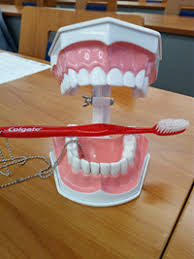 Základní podmínkyDVPP školy je organizováno na základě následujících zásad:Rovnost příležitosti a zákaz diskriminace. Každý pedagogický pracovník má stejnou možnost účasti na dále uvedených formách a druzích DVPP, za podmínek a možností uvedených v tomto plánu.Vzdělávání celého pedagogického týmu bude mít přednost před individuálním vzděláváním a jednorázovými akcemi.Základním parametrem pro výběr konkrétního vzdělávání jsou potřeby školy a rozpočet školy.Studium k získání kvalifikace nezbytné pro výkon povolání podle ZPP nebo pracovním zařazení podle V317 (studium pro ředitele škol, pro vedoucí pracovníky, výchovného poradce, koordinátora informačních a komunikačních technologií, koordinátora školních vzdělávacích programů, preventistu sociálně patologických jevů, koordinátora environmentální výchovy, specialistu v oblasti prostorové orientace zrakově postižených) má přednost před dalším studiem.Mezi přednostní typ studia patří rovněž studium pro funkce uvedené v nařízení vlády č. 75/2005 Sb., o stanovení rozsahu přímé vyučovací, přímé výchovné, přímé speciálně pedagogické a přímé pedagogicko-psychologické činnosti pedagogických pracovníků (metodik informačních a komunikačních technologií).S pracovníkem absolvujícím studium může škola uzavřít kvalifikační dohodu a v jejím rámci poskytovat studijní úlevy a náhrady.Účast na vzdělávání k prohlubování kvalifikace, které nařídí ředitelka škola, je pro pracovníky školy podle zákoníku práce povinná. Novou, významnou oblasti vzdělávání a sebevzdělávání pedagogů bude distanční vzdělávání jako alternativa vzdělávání v době případného dalšího uzavření škol, nebo omezení provozu z epidemiologických důvodů. Vzdělávání bude zaměřeno zejména nanácvik ovládání příslušného počítačového software, umožňující hromadnou videokomunikaci učitele s žáky, také dopomoc jednotlivým žákům,účast pedagogů na webinářích,specifika výkladu učiva, zadávání samostatných prací, jejich vyhodnocování, poskytování zpětné vazby žákům, hodnocení výkonu žáka a výsledků vzdělávání, formativní hodnocení,psychická podpora žákům a jejich zákonným zástupcům, způsoby komunikace, sledování jejich potřeb,specifika slovního hodnocení žáků a možnosti jeho použití, postup při podezření na možné příznaky COVID-19,obsah a forma vzdělávacích a zájmových aktivit při jejich nezbytném omezení či změnách z epidemiologických důvodů tak, aby byla zajištěna hygienická a epidemiologická opatření. Formy průběžného vzdělávání škola bude preferovat systematické a dlouhodobé vzdělávání pedagogů jako týmu přímo na pracovišti s docházkou lektorů na školu, dále je možná individuální účast pedagogů na kurzech a seminářích. Délka trvání vzdělávacího programu průběžného vzdělávání činí nejméně 4 vyučovací hodiny.ředitel školy bude „tlačit“ na to, aby se většina akcí DVPP konala v době mimo vyučování a účast na takovýchto akcích bude výrazně ohodnocovat7.10 Struktura zaměstnanců 2.2.	Členění zaměstnanců podle věku a pohlaví k 1.9.20202.3	Členění zaměstnanců podle vzdělání a pohlaví k 1.9.20202.6	Zařazení pracovníků do platových tříd 2.7	Trvání pracovního poměru k 1.9.202015.1	Počet úrazů  2019/2020 – k 1.9.20207.12 Plán klíčový ch sportovních aktivit – bude doplněn po vydání plánu AŠSK Plán klíčových sportovních akcí – bude doplňován po vydání plánu AŠSK a aktuální situaceV Chomutově 29. 8. 2020 		Miloslav Hons, ředitel školyNázev školyZákladní škola Chomutov, NA PŘÍKOPECH 895Adresa školyNa Příkopech 895/19, 430 01 ChomutovIČ46789685Bankovní spojení7334441/0100DIČTelefon/fax474 651 418E – mailmiloslav.hons@3zscv.czAdresa internetové stránkywww. 3zscv.cz, www. 3zscv.euPrávní formapříspěvková organizaceZápis do školského rejstříku1. 1. 2005 č. j. 678/SMT/2008/5Název zřizovateleStatutární město ChomutovSoučásti školyZákladní škola	102 129 282Školní družina	116 200 049Školní jídelna	             102 653 381Školní klub		166 101 427IZO ředitelství 600 077 349Vedoucí a hospodářští pracovníciŘeditel:			Miloslav HonsZástupkyně ředitele školy:	Mgr. Markéta Kanická Zástupkyně ředitele školy:	Ing. Romana BekováEkonom:			Marcela MoravcováVedoucí školní jídelny:	Eliška MarešováŠkolník:			Josef ŠvecPřehled hlavní činnosti školy (podle zřizovací listiny)Organizace je základní školou se školní družinou, školním klubem a školní jídelnou. Její činnost je vymezena zákonem č. 561/2004 Sb., o předškolním, základním, středním, vyšším odborném a jiném vzdělávání (školský zákon), a vyhláškou Ministerstva školství, mládeže a tělovýchovy České republiky č. 107/2005 Sb., o školním stravování. součásti školyKapacitaZákladní škola690Školní družina180Školní jídelna ZŠ650Školní klub100Vzdělávací oblastPředmětZkratka předmětuRočníkRočníkRočníkRočníkRočníkZ toho disponibilníCelkemVzdělávací oblastPředmětZkratka předmětu1.2.3.4.5.Z toho disponibilníCelkemJazyk a jazyková komunikaceČeský jazyk a literaturaČJ8*7*9*7*7*538Jazyk a jazyková komunikaceAnglický jazykAJ1*2**333312Matematika a její aplikaceMatematikaM45*5*5*5*424Informační a komunikační technologieInformatikaIF001*1*123Člověk a jeho světPrvouka , Vlastivěda, PřírodovědaPRV2224*4*214Člověk a svět prácePracovní vyučování PČ111115Umění a kulturaHudební výchovaVýtvarná výchovaHV+VV3322212Člověk a zdravíTělesná výchovaTV2222210Celkem212225252516118Vzdělávací oblastPředmětZkratka předmětuRočníkRočníkRočníkRočníkZ toho disponibilníCelkemVzdělávací oblastPředmětZkratka předmětu6.7.8.9.Z toho disponibilníCelkemJazyk a jazyková komunikaceČeský jazyk a literaturaČJ5*4*5*4318Jazyk a jazyková komunikaceAnglický jazykAJ333312Jazyk a jazyková komunikaceNěmecký jazykRuský jazyk, NJ, RJ02226Matematika a její aplikaceMatematikaM45*4*5*318Informační a komunikační technologieInformatikaIF2**2**2**167Člověk a přírodaFyzikaF222*218Člověk a přírodaChemieCH00224Člověk a přírodaPřírodopisPŘ2122*1 7Člověk a přírodaZeměpisZ2*2*1126Člověk a společnostDějepisD21227Člověk a společnostVýchova k občanstvíVO11114Umění a kulturaHudební výchovaHV11114Umění a kulturaVýtvarná výchovaVV22116Člověk a zdravíVýchova ke zdravíVZ10102Člověk a zdravíTělesná výchovaTV22228Člověk a svět práceČlověk a svět prácePČ11103Volitelné předmětyInformatika –Digitální fotografie a video, Hardware, Operační systémy a ProgramováníIFF, HOP01*01*22Celkem3030323018122Nepovinné předmětyPohybové a sportovní aktivityPSA336TermínOkres nebo   obvod hl. města Prahy                                                      1. 2. - 7. 2. 2021     Česká   Lípa, Jablonec nad Nisou, Liberec, Semily, Havlíčkův Brod, Jihlava,   Pelhřimov, Třebíč, Žďár nad Sázavou, Kladno, Kolín, Kutná Hora, Písek,   Náchod, Bruntál         8. 2. - 14. 2. 2021   Mladá   Boleslav, Příbram, Tábor, Prachatice, Strakonice, Ústí nad Labem, Chomutov,   Most, Jičín, Rychnov nad Kněžnou, Olomouc, Šumperk, Opava, Jeseník                  15. 2. - 21. 2. 2021   Benešov,   Beroun, Rokycany, České Budějovice, Český Krumlov, Klatovy, Trutnov,   Pardubice, Chrudim, Svitavy, Ústí nad Orlicí, Ostrava-město, Prostějov              22. 2. - 28. 2. 2021    Praha 1 až   5, Blansko, Brno-město, Brno-venkov, Břeclav, Hodonín, Vyškov, Znojmo,   Domažlice, Tachov, Louny, Karviná                                                     1. 3. - 7. 3. 2021     Praha 6 až   10, Cheb, Karlovy Vary, Sokolov, Nymburk, Jindřichův Hradec, Litoměřice,   Děčín, Přerov, Frýdek-Místek                                                          8. 3. - 14. 3. 2021    Kroměříž,   Uherské Hradiště, Vsetín, Zlín, Praha-východ, Praha-západ, Mělník, Rakovník,   Plzeň-město, Plzeň-sever, Plzeň-jih, Hradec Králové, Teplice, Nový Jičín  4. ročník5. ročníkPředmět6. ročník7. ročník8. ročník9. ročníkneníneníČeský jazykneníNeníŠrůmováŠrůmováDen poezieŠrůmováŠrůmováŠrůmováŠrůmová4x4x4 + společensky vědní soutěžeMarkováMarkováMarkováMarkováneníneníDějepisKuželová- jen 8.+9.ročníkKuželová- jen 8.+9.ročníkKuželová- jen 8.+9.ročníkKuželová- jen 8.+9.ročníkRegionální dějiny + Literární soutěžeCrhováMüllerová – dopředu nevímeCrhováMüllerová – dopředu nevímeCrhováMüllerová – dopředu nevímeCrhováMüllerová – dopředu nevímeJeníškováJeníškováAnglický jazykFedersel + HvozdováFedersel + HvozdováFedersel + HvozdováFedersel + HvozdováneníneníNěmecký jazykCrhová Crhová Crhová Crhová není neníRuský jazykneníZuzka MarkováZuzka MarkováZuzka MarkováFyzikaBímová + TuroňBímová + TuroňBímová + TuroňBímová + TuroňChemieneníNeníMoskvitinováMoskvitinováPřírodopisMoskvitinováMoskvitinováMoskvitinováMoskvitinováInformatikyLudvíková VosičkováLudvíková VosičkováLudvíková VosičkováLudvíková VosičkováProgramováníLudvíková VosičkováLudvíková VosičkováLudvíková VosičkováLudvíková VosičkováZeměpisSchückováSchückováTomáškováTomáškováI. AMgr. Eva KoudelováI. BMgr. Markéta RemišováI. CMargita PuchingerováII. AMgr. Jitka HrnčířováII. BMgr. Jaroslava KřížováIII. AMgr. Věra HrdinováIII. BMgr. Jiřina KinclováIII. CMgr. Renata LederováIV. AMgr. Lenka FúdorováIV. B Mgr. Tereza PolkováV. AMgr. Blanka MaláV. BMgr. Kateřina BertholdováV. CMgr. Petra ŠkaloudováVI. AMgr. Markéta CrhováVI. BMgr. Iva JeníčkováVI. CMgr. Ivana SchückováVII. AMgr. Martina Kuželová      VI. BIng. Ivana MoskvitinováVII. CBc. Lucie Vosičková Ludvíková VII. DBc. Daniela VejrováVIII. AJan FederselVIII. BMgr. Zuzana MarkováVIII. CMgr. Pavlína Tomášková     IX. AIng. Valja BímováIX. BMgr. Pavel ĎuricaPracovní doba vychovatelek ŠD - ŠKOLNÍ ROK  2020 - 2021Pracovní doba vychovatelek ŠD - ŠKOLNÍ ROK  2020 - 2021Pracovní doba vychovatelek ŠD - ŠKOLNÍ ROK  2020 - 2021Pracovní doba vychovatelek ŠD - ŠKOLNÍ ROK  2020 - 2021Pracovní doba vychovatelek ŠD - ŠKOLNÍ ROK  2020 - 2021Pracovní doba vychovatelek ŠD - ŠKOLNÍ ROK  2020 - 2021PRACOVNÍ DOBA VYCHOVATELEK ŠD - ŠKOLNÍ ROK 2020/2021PRACOVNÍ DOBA VYCHOVATELEK ŠD - ŠKOLNÍ ROK 2020/202111:3016:008:0011:3015:30ČÁSTKOVÁ JITKA11:3017:00Kroužek8:0011:3015:30PONDĚLÍ:                                                                      11:3017:00ÚTERÝ:STŘEDA:                                                                       STŘEDA:                                                                       STŘEDA:                                                                       ČTVRTEK:                               5:40 - 8:00                                 9:0012:3017:00PÁTEK:11:3016:20Kroužek12:3017:0012:3016:20KroužekDVOŘÁKOVÁ LENKA  11:3015:35PONDĚLÍ:                                PONDĚLÍ:                                6:45 - 9:00                                 ÚTERÝ:11:3017:00KroužekSTŘEDA:9:0011:3016:30KroužekČTVRTEK:                                                                     11:3017:00KroužekPÁTEK:                                                                          12:3016:30Kroužek8:0011:3015:00HLADKÁ HANAHLADKÁ HANAHLADKÁ HANA11:3017:00KroužekPONDĚLÍ:11:3017:00ÚTERÝ:                                     6:45 - 9:00                                  11:30 - 16:30KROUŽEK8:0011:3015:30STŘEDA:                              11:3017:00KroužekČTVRTEK:8:0011:3015:25PÁTEK:                             PÁTEK:                             5:40 - 8:009:0012:3015:3011:3016:00JEDLIČKOVÁ IVETA8:0011:3016:008:0011:3017:00PONDĚLÍ:11:3016:10ÚTERÝ:                                                                          Rozdělení služeb RANNÍSLUŽBAPŘÍSLUŽBAHLAVNÍSLUŽBAKONCOVÁSLUŽBAKROUŽEKPONDĚLÍZRALÍKOVÁDVOŘÁKOVÁČÁSTKOVÁDVOŘÁKOVÁHLADKÁJEDLIČKOVÁZRALÍKOVÁDVOŘÁKOVÁHLADKÁ – KERAMIKAJEDLIČKOVÁ – SPORT.ÚTERÝČÁSTKOVÁHLADKÁČÁSTKOVÁDVOŘÁKOVÁHLADKÁJEDLIČKOVÁZRALÍKOVÁJEDLIČKOVÁHLADKÁ - KYTARADVOŘÁKOVÁ - JÓGASTŘEDAJEDLIČKOVÁZRALÍKOVÁČÁSTKOVÁDVOŘÁKOVÁHLADKÁJEDLIČKOVÁZRALÍKOVÁDVOŘÁKOVÁČÁSTKOVÁ – ŠITÍHLADKÁ - KERAMIKAČTVRTEKČÁSTKOVÁZRALÍKOVÁČÁSTKOVÁDVOŘÁKOVÁHLADKÁJEDLIČKOVÁZRALÍKOVÁZRALÍKOVÁDVOŘÁKOVÁ - JÓGAHLADKÁ – KYTARAJEDLIČKOVÁ - SPORT.PÁTEKHLADKÁJEDLIČKOVÁČÁSTKOVÁDVOŘÁKOVÁHLADKÁJEDLIČKOVÁZRALÍKOVÁČÁSTKOVÁZRALÍKOVÁ – AEROBIKNabídka ZČ pro šk. rok Nabídka ZČ pro šk. rok 2020/20212020/2021Zájmové útvaryUrčenoDenČasVedoucí ODučebnaEstetické21.09.2020FlétnyI.stPondělí13:45 - 14:45Čekalová2.pat. 8.AKeramická dílnaI.,II.stPondělí15:15 - 16:45Hladká dílnaKytaraI.,II.stÚterý   Z15:30 - 16:30Hladká ŠKVýtvarnýI.stÚterý13:30 - 15:00Klimešováuč.8.CVýtvarnýI.st13:30 - 15:00Klimešováuč.8.CFlétnyI.st.Středa13:45 - 14:45Čekalová2.pat. 8.AKeramická dílnaI.,II.stStředa15:15 - 16:45Hladká dílnaRukodělnýI.stStředa15:30 - 17:00Částková1.A+ŠDKytaraI.,II.stČtvrtek P15:30 - 16:30Hladká ŠKHudebně dramatickýI.stPátek13:30 - 14:30Kinclováuč.3.BVzdělávacíMladý ekologI.stÚterý13:45 - 14:45Štěpánkováuč. M/FRybářiI.,II.st15:00 - 16:00KubíčekdoplnímeČeský jazyk9. třídyČtvrtek07:00 - 08:00Šrůmováuč.čjSportovní Basketbal1.-3.tř.,4.třČtvrtek sudý13:30 - 14:30Malá1x za 14 dníTV VSportovní I.st Pondělí15:30 - 17:00JedličkováTV VJoga pro dětiI.st Úterý15:10 - 16:10Dvořákováuč.2.C ŠprtecI.,II.stStředa14:30 - 15:30Abdul uč.8.BSportovní I.stČtvrtek15:30 - 17:00JedličkováTV VJoga pro dětiI.stČtvrtek15:10 - 16:10Dvořákováuč.2.CAerobikI.stPátek15:00 - 16:00ZralíkováTV MVěkMužiŽenyCelkem%do 35 letučitelé291114,9vychovatelé000asistenti0222,7ostatní00035 – 45 letučitelé481216,2vychovatelé000asistenti0111,3ostatní1122,745 – 55 letučitelé0161621,6vychovatelé0445,4asistenti0668,1ostatní0668,1 více *učitelé2356,8vychovatelé0111,3asistenti0111,3ostatní1679,5(*z toho v důchodovém věku)(0)(3)(3)Celkemučitelé8364459,4vychovatelé0556,8asistenti0101013,5ostatní213        1520,3106474100,0vzdělání dosaženéMužiŽenyCelkem%Základníučitelé000vychovatelé000asistenti000ostatní prac.0445,4Vyučen učitelé000vychovatelé000asistenti000ostatní prac.26810,8Střední odbornéučitelé000vychovatelé000asistenti000ostatní prac.000Úplné středníučitelé2022,7vychovatelé0556,8asistenti08810,8ostatní prac.0222,7Vyšší odbornéučitelé1011,3vychovatelé000asistenti000ostatní prac.000Vysokoškolskéučitelé5364155,4asistenti0222,7ostatní prac.0111,3Celkem1064 74   100,0platová třídapočet zařazených pracovníků11  - pomocník od ÚP25 – pracovnice úklidu33 - pomocná kuchařka41 - kuchařka561 – vrchní kuchařka71 - asistent THP81 – vedoucí ŠJ,  10 - asistent pedagoga95 – vychovatelky ŠD101 – ekonom, 1 - školník111243 – učitelé13  1 – ředitel školydoba trvánímužiženycelkem%Do 5 letučitelé4131722,9vychovatelé000asistenti0779,5ostatní2245,4Do 10 letučitelé1345,4vychovatelé0111,3asistenti0222,7ostatní0334,1Do 15 let učitelé0556,8vychovatelé0111,3asistenti000ostatní0334,1Do 20 letučitelé26810,8vychovatelé0111,3asistenti0111,3ostatní0334,1 20 let a víceučitelé191013,5vychovatel0222,7asistenti000ostatní0222,7Celkem106474100,00Úrazy celkem  111Z toho registrované    25Odškodněné    12Vyplacená částka    58.200,-Kč  8. Příloha k celkovému přehledu o pedagogických pracovnících + odučené hodiny – dokončí ŘŠ a ZŘRB 8. Příloha k celkovému přehledu o pedagogických pracovnících + odučené hodiny – dokončí ŘŠ a ZŘRB 8. Příloha k celkovému přehledu o pedagogických pracovnících + odučené hodiny – dokončí ŘŠ a ZŘRB 8. Příloha k celkovému přehledu o pedagogických pracovnících + odučené hodiny – dokončí ŘŠ a ZŘRB 8. Příloha k celkovému přehledu o pedagogických pracovnících + odučené hodiny – dokončí ŘŠ a ZŘRB 8. Příloha k celkovému přehledu o pedagogických pracovnících + odučené hodiny – dokončí ŘŠ a ZŘRB 8. Příloha k celkovému přehledu o pedagogických pracovnících + odučené hodiny – dokončí ŘŠ a ZŘRB 8. Příloha k celkovému přehledu o pedagogických pracovnících + odučené hodiny – dokončí ŘŠ a ZŘRB 8. Příloha k celkovému přehledu o pedagogických pracovnících + odučené hodiny – dokončí ŘŠ a ZŘRB 8. Příloha k celkovému přehledu o pedagogických pracovnících + odučené hodiny – dokončí ŘŠ a ZŘRB 8. Příloha k celkovému přehledu o pedagogických pracovnících + odučené hodiny – dokončí ŘŠ a ZŘRB 8. Příloha k celkovému přehledu o pedagogických pracovnících + odučené hodiny – dokončí ŘŠ a ZŘRB 8. Příloha k celkovému přehledu o pedagogických pracovnících + odučené hodiny – dokončí ŘŠ a ZŘRB 8. Příloha k celkovému přehledu o pedagogických pracovnících + odučené hodiny – dokončí ŘŠ a ZŘRB Jméno, příjmeníJméno, příjmeníDatum narozeníDatum narozeníDatum narozenívystudovanáÚvazek*Úvazek*Úvazek*Hod. odučené neaprobovaněAprobovanostAprobovanostaprobacecelkověcelkověz toho(předmět/počet vyuč. hodin)hod.%PoznámkaKvalifikaceKvalifikaceZápočet praxe k 31. 08. 2020Zápočet praxe k 31. 08. 2020Zápočet praxe k 31. 08. 2020nadúvazek2. stupeň2. stupeň2. stupeň2. stupeň2. stupeň2. stupeň2. stupeň2. stupeň2. stupeň2. stupeň2. stupeň2. stupeň2. stupeň2. stupeňRomana BekováRomana Beková125. 1. 1965DPS – ZŠ1322013100ZŘ,VP,KŠVPFunkční studiumČVUT+DPS(ZŠ, SŠ)ČVUT+DPS(ZŠ, SŠ)30 roků 331 dnůValentina BímováValentina Bímová22. 11. 1965DPS – ZŠ220022100T-IX. AVŠE+DPS (ZŠ,SŠ)VŠE+DPS (ZŠ,SŠ)28 roků 180 dnůMarkéta CrhováUJEPMarkéta CrhováUJEP320.12.197321roků NJ-Dě2300VV/22191T-VI.BVeronika ĎuricováVeronika Ďuricová47. 8. 1985AJ- OVTU-PF LiberecTU-PF Liberec10 roků 274 dnůMDPavel ĎuricaPavel Ďurica510. 4. 1980TV- sport22002287T-IX.BUK – FTVSUK – FTVS10 roků 53 dnů Jan FederselJan Federsel629. 9. 1976Odučeno 1999-2008+dále jako OSVČ  6roků 334dnůObchodní akademie2200Aj/12IF/8 +IFFP200T-VIII.A, StudiumMiloslav HonsMiloslav Hons723. 11. 1957Rj – Ze – Tv611Aj 600ŘPF37 roků a 7dníBarbora Hvozdová825.5.198511Aj - OV221Př2195UJEPLadislav ChabrLadislav Chabr912. 4. 1958Rj – Vv1919100PF38 roků 6 dnů0 0 Iva Jeníčková1029.3.19731.st.+ Ak2300VV - 22191 TU PF Liberc?Markéta KanickáMarkéta Kanická119. 11. 19701. stupeň + Pv12121NJ/8 + 4PF27 roků 84 dnů1212NJ/8 + 4120 ZŘJosef Turoň1222. 11. 1994, 2 rokyMa-Fy22220/ČP2095Martina KuželováMartina Kuželová149. 5. 1978Čj – Dě23231Hv 12395T-VII. APF18 rokůLucie MüllerováLucie Müllerová156. 3. 1996ČJ - ZSV 22220Př3, Dě2, ČP21672UJEP – PFUJEP – PF1 rokLucie Ludvíková-VosičkováLucie Ludvíková-Vosičková167. 6. 197523235 snížení úvazku za ICTAj32095KICTT-VII.COSU - PF BakalářOSU - PF Bakalář20 roků 26 dnůZuzana MarkováZuzana Marková1722. 1. 1969Rj – Ov – Rv222202286T-VII .B , MPSPJPF26 roků 282 dnůJiří Matýsek1820.7.1978 PraxeTrenér4404100Ivana MoskvitinováIvana Moskvitinová1910. 1. 19752222022100T- VII. BMENVČZU + DPS20 roků 4 dnyLinda ProkopováLinda Prokopová2010.2.1987Aj -DěMDUK –PfUK –Pf7 roků 160 dnůIvana SchückováIvana Schücková2112. 11. 1971Tv – Pč22221Ze/91360T – VI. CFTVS27 roků 344 dnůKristýnaStehlíkováKristýnaStehlíková2216. 9. 19854 rokyBc- Ekonomie22220ČP/1Aj/20210StudiumJana ŠrůmováJana Šrůmová239. 4. 1961Čj – Dě2323123100PF36 roků 5 dnůPavlína TomáškováPF246. 9. 196730 roků 3 dnyMa – Ze2222022100T – VIII. BDaniela VejrováUJEP 2516. 11. 19884roky 60 dnů ???TV2222Př/3Ze/61360T – VII.DRadek VotrubaKonzervatoř – Absolutorium269. 11. 19912roky 206dnůKonzervatoř20200Tv/6, Př/212751. stupeň1. stupeň1. stupeň1. stupeň1. stupeň1. stupeň1. stupeň1. stupeň1. stupeň1. stupeň1. stupeň1. stupeň1. stupeň1. stupeň1. stupeňJméno, příjmeníJméno, příjmeníDatum narozeníDatum narozeníDatum narozenívystudovanáÚvazek*Úvazek*Úvazek*Hod. odučené neaprobovaněAprobovanostAprobovanostAprobovanostaprobacecelkověz tohoz toho(předmět/počet vyuč. hodin)hod.%%PoznámkaKvalifikaceKvalifikaceZápočet praxe k 31. 08. 2020Zápočet praxe k 31. 08. 2020Zápočet praxe k 31. 08. 2020nadúvazeknadúvazekTereza PolkováTereza Polková275.2.19901-st.+specka220022100IV.BIV.BUJEP –PFUJEP –PF7 letKateřina BertholdováUJEP PFKateřina BertholdováUJEP PF2815.11.1978         5 let a 240.dnů 15.11.1978         5 let a 240.dnů 15.11.1978         5 let a 240.dnů 1. stupeň220000V. BV. BLenka FúdorováLenka Fúdorová297.9.19681. stupeň, Hv2222022100T – IV. AT – IV. APF26 let 2 dnyVěra HrdinováVěra Hrdinová3014. 10. 19591. stupeň2222022100T – III. BT – III. BPF37 roků 6 dnůJitka HrnčířováJitka Hrnčířová3130. 7. 19711. stupeň23231Aj/395T – II. AT – II. APF27 rokůJiřina KinclováPF3225. 08. 198414 roků 241 dnů1. stupeň2222022100T – III. BT – III. BJana KindlováPF331.7.1959 37 roků a 309 dnů 1. stupeň22220Pč/222100TandemTandemMarkéta PuchingerováPF3428. 04. 197225 roků 325 dnů1. stupeň, Spec. + Prvevence2222022100 T – I1. C T – I1. CEva KoudelováEva Koudelová3530. 1. 19661. stupeň22 22 022100T – I. AT – I. APF30 roků 300 dnů + Spec.ped.Jaroslava KřížováJaroslava Křížová3620. 12. 19741.stupeň -HV22 z toho 4 NJ na 2. stupni22 z toho 4 NJ na 2. stupni1Nj/41882T - II.B T - II.B TU Liberec17 roků 2 dnyRenata LederováRenata Lederová3711. 2. 19731. stupeň24242 3Aj – na 1.stupni1980T – III. CT – III. CPF20 roků 13 dnůBlanka MaláBlanka Malá3815. 10. 19751. stupeň, Spec. ped.2222022100T– V. AT– V. APF25 roků 316 dnůKateřina PacinováKateřina Pacinová395. 12. 19801. stupeň + Sp. ped.MDMDPF12 roků 5 dnůDenisa LovackáPF UJEP 404 roky1.stupeňMDMDMarkéta RemišováPF418. 8. 197625 roků 189 dnů1. stupeň, Spec. ped.2222022100T-I. BT-I. BPetra ŠkaloudováPetra Škaloudová4229. 12. 19741. stupeň, Vv2222022100T – V. CT – V. CPF23 roků 7 dnů + Spec. ped.Jana ŠebkováPF4331. 05. 19913 roky1. stupeň222222100T – II. BT – II. BUčeno učiteli 1. stupeň Učeno učiteli 2. StupeňCelkemUčeno na 1. StupniUčeno na 2. StupniCelkemDružina + ŠKDružina + ŠKLenka DvořákováLenka Dvořáková12.8.1967vychovatelka28028100100ved. ŠDSPgŠ31 roků 3 dnyJitka ČástkováJitka Částková229.8.1965vychovatelka28028100100SPgŠ31 roků 6 dnůElena Čekalová Elena Čekalová 331.1.1950vychovatelka14014100100SPgŠNad 35 letAlice Zralíková 4 23.2.1971 vychovatelka 28 0 28 100 100 Gym. + DPS vych19 roků 332 dnůHana HladkáHana Hladká54.6.1967vychovatelka28028100100vych. ŠKSPgŠ27 roků 265 dnůJsem zaměstnána od 25.8. 1986 (česká správa soc.zabezpečení). Letošní rok 31 let.Iveta JedličkováIveta Jedličková626. 11. 1963vychovatelka28028100100SPgŠSPgŠ27 roků 112 dnů Celkem 140 140 100 100Julie KlimešováJulie Klimešová16. 5. 1969Asistentka ped.40040100100AP GymnáziumGymnázium19 roků 352 dnůVladislava ŠtěpánkováVladislava Štěpánková210.12.19894roky u nás + Asistentka pedagoga26026100100AP Lenka LancošováKurz APLenka LancošováKurz AP3.1.19614roky u násGymnázium s ekonomickým blokem APEva PlochováEva Plochová14.9.1972Jako asistentka SPŠ strojní AP - Fischerová MartinaFischerová Martina6.4.1967Pracuje u nás od srpna 2018APKateřina Abdool Kateřina Abdool Štěpánka Přikrylová Štěpánka Přikrylová Úvazek* – skutečně přidělené hodiny i pracovníkům se sníženou přímou vyuč. činností jako je Ř, ZŘ, vých. poradce atd., Úvazek* – skutečně přidělené hodiny i pracovníkům se sníženou přímou vyuč. činností jako je Ř, ZŘ, vých. poradce atd., Úvazek* – skutečně přidělené hodiny i pracovníkům se sníženou přímou vyuč. činností jako je Ř, ZŘ, vých. poradce atd., Úvazek* – skutečně přidělené hodiny i pracovníkům se sníženou přímou vyuč. činností jako je Ř, ZŘ, vých. poradce atd., Úvazek* – skutečně přidělené hodiny i pracovníkům se sníženou přímou vyuč. činností jako je Ř, ZŘ, vých. poradce atd., Úvazek* – skutečně přidělené hodiny i pracovníkům se sníženou přímou vyuč. činností jako je Ř, ZŘ, vých. poradce atd., Úvazek* – skutečně přidělené hodiny i pracovníkům se sníženou přímou vyuč. činností jako je Ř, ZŘ, vých. poradce atd., Úvazek* – skutečně přidělené hodiny i pracovníkům se sníženou přímou vyuč. činností jako je Ř, ZŘ, vých. poradce atd., Úvazek* – skutečně přidělené hodiny i pracovníkům se sníženou přímou vyuč. činností jako je Ř, ZŘ, vých. poradce atd., Úvazek* – skutečně přidělené hodiny i pracovníkům se sníženou přímou vyuč. činností jako je Ř, ZŘ, vých. poradce atd., Úvazek* – skutečně přidělené hodiny i pracovníkům se sníženou přímou vyuč. činností jako je Ř, ZŘ, vých. poradce atd., Úvazek* – skutečně přidělené hodiny i pracovníkům se sníženou přímou vyuč. činností jako je Ř, ZŘ, vých. poradce atd., Úvazek* – skutečně přidělené hodiny i pracovníkům se sníženou přímou vyuč. činností jako je Ř, ZŘ, vých. poradce atd., Úvazek* – skutečně přidělené hodiny i pracovníkům se sníženou přímou vyuč. činností jako je Ř, ZŘ, vých. poradce atd., aby byl patrný skutečný nadúvazekaby byl patrný skutečný nadúvazekaby byl patrný skutečný nadúvazekaby byl patrný skutečný nadúvazekaby byl patrný skutečný nadúvazekPro finanční náročnost je třeba prakticky počítat s úvazky ŘŠ +16, SZŘ +14, VP+3 a KICT +5 = celkem 40 hodin tj. 1,82 úvazku.Pro finanční náročnost je třeba prakticky počítat s úvazky ŘŠ +16, SZŘ +14, VP+3 a KICT +5 = celkem 40 hodin tj. 1,82 úvazku.Pro finanční náročnost je třeba prakticky počítat s úvazky ŘŠ +16, SZŘ +14, VP+3 a KICT +5 = celkem 40 hodin tj. 1,82 úvazku.Pro finanční náročnost je třeba prakticky počítat s úvazky ŘŠ +16, SZŘ +14, VP+3 a KICT +5 = celkem 40 hodin tj. 1,82 úvazku.Pro finanční náročnost je třeba prakticky počítat s úvazky ŘŠ +16, SZŘ +14, VP+3 a KICT +5 = celkem 40 hodin tj. 1,82 úvazku.